Handtekeningen maken en instellenOutLook handtekening alleen tekstBestand – Opties - E-mailKies onder groep: Berichten opstellenHandtekeningen voor berichten maken of wijzigen - Klik Handtekeningen - NieuwEigen naam intypen  - OKAdres en plaats etc. intypen in grote veld Selecteer eigen naam in venster nieuwe berichten- OK - OKHandtekening in Nieuw bericht plaatsenBestand – Opties - E-mailKies onder groep: Berichten opstellenHandtekeningen voor berichten maken of wijzigen - Klik HandtekeningenRechtsboven onder groep Standaardhandtekening kiezen: kies achter E-mailaccount: Het gewenste account waarbij de handtekening moet komen te staan in een nieuw berichtKies achter Nieuwe berichten: de handtekening die in elk nieuw bericht ingevoegd gaat worden – doe dit ook voor Doorgestuurde berichten - OKControleer in een nieuw bericht om te kijken of de juiste handtekening erin zit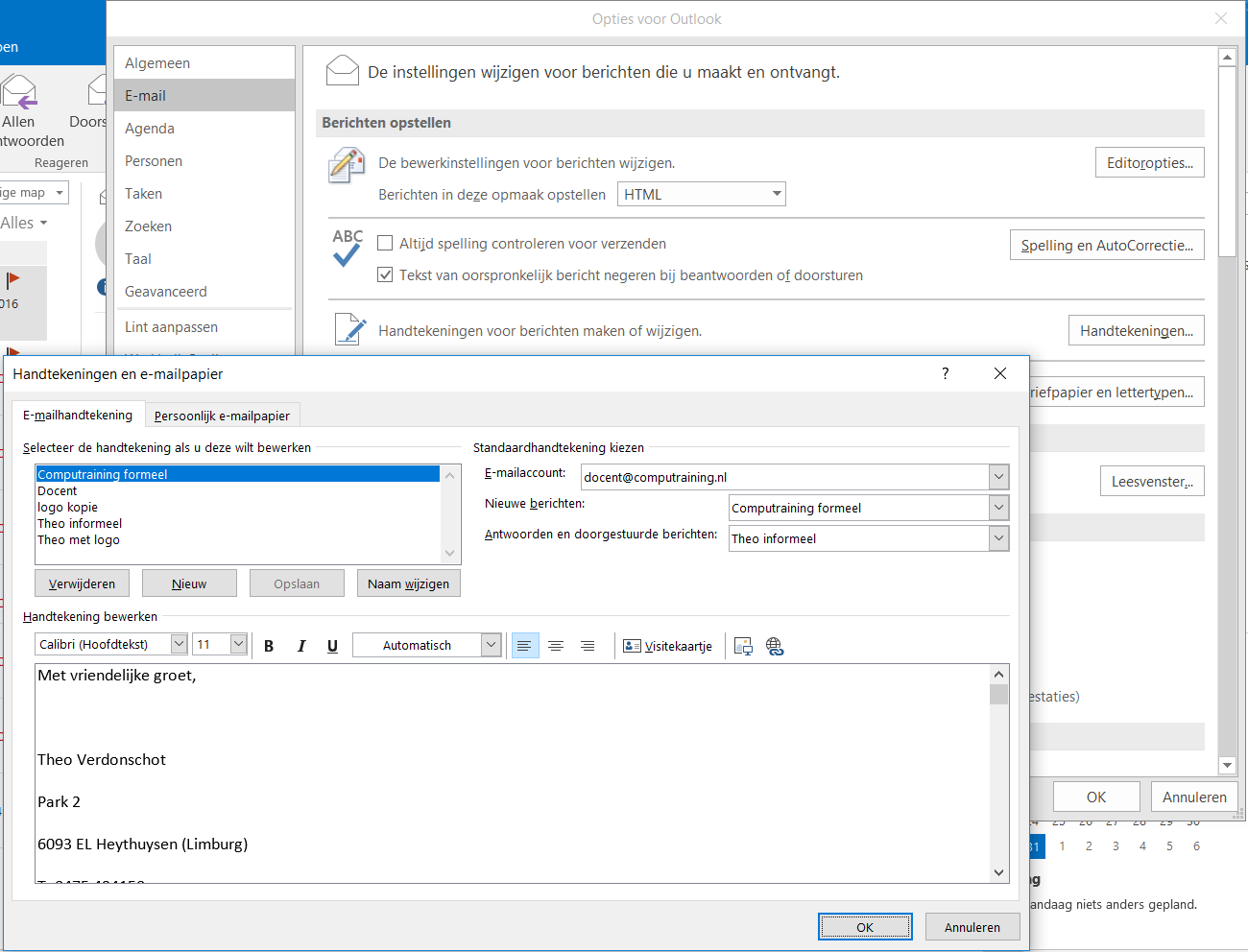 